Date: 30 January 2012REPORT OF THE WRC-12 AGENDA ITEM COORDINATOR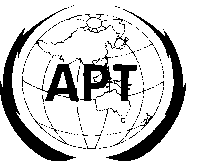 ASIA-PACIFIC TELECOMMUNITYAPT Coordination Meetings During RA-12 and WRC-12APT Coordination Meetings During RA-12 and WRC-12Agenda Item No.:       1.11 Name of the Coordinator ( with Email):  Richard Jacobsen (Australia).Richard.Jacobsen@ties.itu.intIssue: To consider a primary allocation to the space research service (Earth-to-space) within the band 22.55-23.15 GHz, taking into account the results of ITU-R studies, in accordance with Resolution 753 (WRC-07).APT Proposals:APT Members propose a primary allocation to the space research service (Earth-to-space) in the band 22.55-23.15 GHz as described in the single Method of the CPM Report to WRC-12.Status of the APT Proposals:At the two meetings of Sub-Working Group meeting of 1.11, all contributions to this agenda item proposed a primary allocation to the Space Research Service (Earth-to-space) in the 22.55 – 23.15 GHz band, except for the Arab States (document 25, Addendum 11) which proposed NOC.  The Arab States stated that they wanted the band to be reserved for possible consideration for allocation to the “FSS” at a future Conference. Due to the impasse in the SWG, this agenda item was referred to WG 5A.At a meeting of WG5A on Friday 27 January, the Arab States advised that they do not support an allocation to the SRS as it may not be compatible with MSS (not FSS).  There was broad concern expressed from all other regions with this position on the basis that this objection by the Arab States to a new allocation (which has been proven through extensive studies to be compatible with existing services) is based on the claim that it may not be compatible with a service not allocated in or adjacent to the band (MSS).  The Arab States will review their position at a regional meeting on Monday 30 January and report back to WG 5A.The APT proposal is very strongly supported.Issues to be discussed at the Coordination Meeting:Note the current impasse, which will now be debated at WG 5A.Comments/Remarks by the Coordinator:The APT position is very well supported by the regional groups and administrations (with the exception of the Arab States) at the sub-working group (SWG 5A-2) and Working Group (WG 5A) levels.